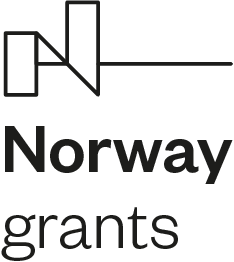 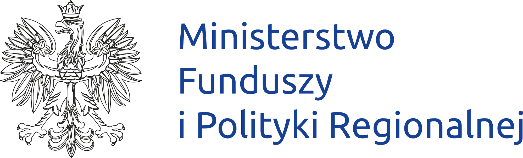 Zamówienie do Jarmarku Jarosławskiego w ramach projektu „JarosLove – z miłości do ludzi”System wystawienniczy (plansze) – 5 szt.Górny ornament wysokość  20 cm wraz z ceownikiem zimnogiętym ornamenty wzorowane na tablicach JOKiS.  Boczna kształtka to stal zamknięta 4 x 4 cm x 2 szt. malowana proszkowo 180 cm a miedzy nimi osadzona tablica z polem wewnątrz 100 x 100 cm tworząc tablice wystawienniczą. Wokół wkładanych tablic z PCV powinien być luz ok. 1-2 mm.  Konstrukcja ceownik stalowy walcowany ~ wysokość 20mm x szerokość 15 mm. A od góry ruchomy ceownik zimnogięty obejmujący konstrukcje przykręcany 
z prawej i lewej strony z śrubami na motylki obejmujący  tablicę-  tworzący całość konstrukcji.  Od góry będą wkładane płyty z spienionego PCV wielkości 100 cm x 100 cm. rama tablicy malowana proszkowo / ostre krawędzie zaokrąglone,  a od góry ruchomy ceownik zimnogięty j/w przykręcany z prawej i lewej strony z śrubą i motylkiem obejmujący  tablicę tworzący całość konstrukcji.  Od góry będą wkładane płyty z spienionego PCV wielkości 100 cm x 100 cm x 3 - 7 mm. Podstawa stopa betonowa 50 cm x 7 cm lub inny przedmiot stabilizujący  tą konstrukcję. W dolnej części otwory symetryczne  aby nie gromadziła się woda opadowa. Ornament wzorowany   na tablicach JOKiS. Tablica posadowiona na wysokości 80 cm od podłoża. 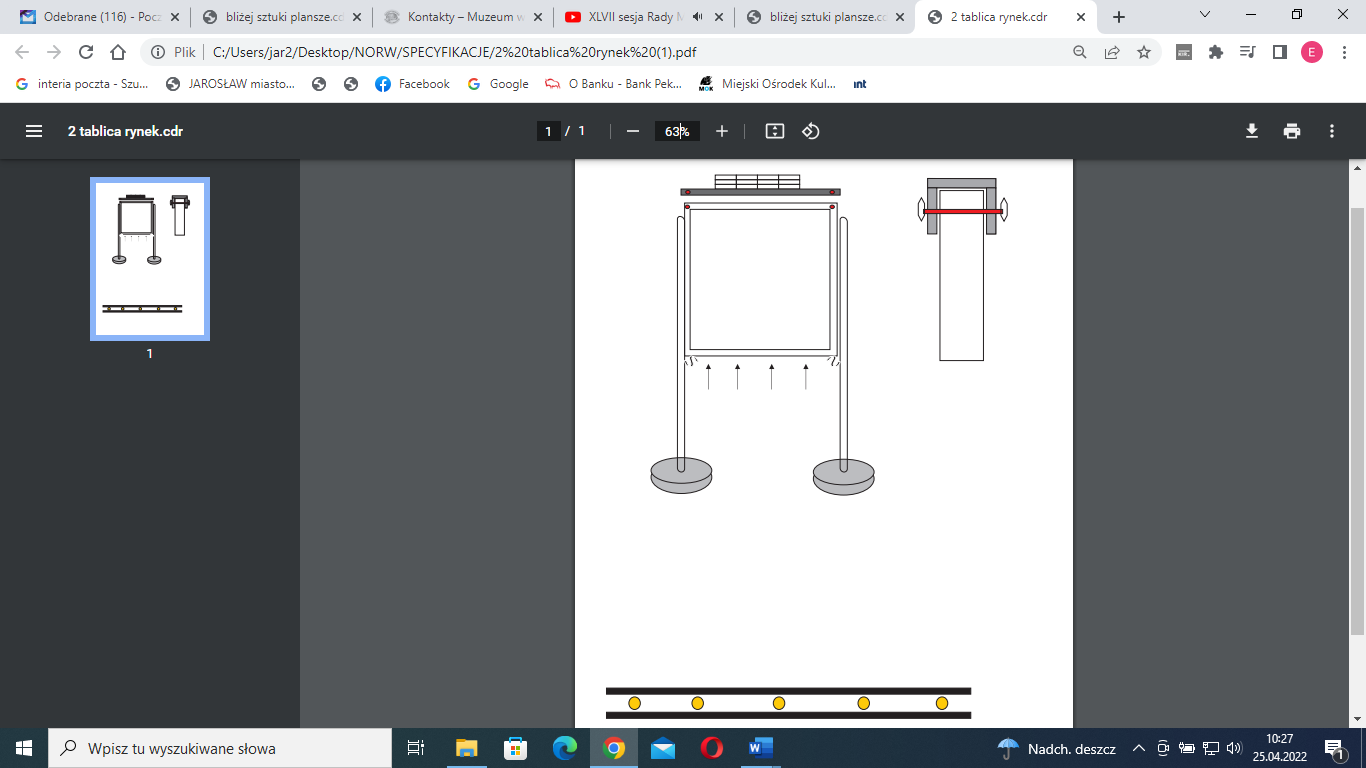 